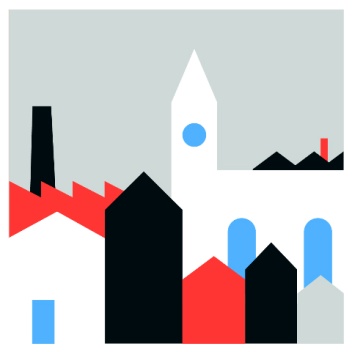 BYPLANSJEFENEINFORMASJON TIL FORMIDLERE AV UTSTILLINGEN«Byplansjefene» består av et enkelt og pedagogisk byggesett som gjennom lek får barna til å reflektere over sine bygde omgivelser. Utstillingen er en installasjon for lek, for samtaler, refleksjoner, oppdagelser og undring. Den er utviklet av Nasjonalmuseet i samarbeid med Brendeland & Kristoffersen Arkitekter.Byplanlegging er en prosess som søker å styre den fysiske utviklingen av byer. Selv det enkleste og minste samfunn kan bygges ut etter organisert planlegging, med en mer eller mindre detaljert plan for hvor i byen en skal ha gater, plasser, kvartaler, sentrumsområder, forretningsstrøk, grøntområder og boligområder. Med byplanlegging forutsettes det et bysamfunn av en størrelse som kan opprettholde organer for forslagsstilling og beslutninger.Utstillingen Utstillingen gir elevene kunnskap om omgivelsene de har rundt seg. Mange ulike faktorer er med på å bestemme hvordan omgivelsene våre over tid formes og utvikles. Gjennom egenaktivitet får elevene oppleve og vurdere flere  av elementene som gir en god by å være i.Refleksjon og kritisk tanke rundt våre bygde omgivelser er viktig og har en sentral plass i samfunnsdiskusjonen. Hensikten med utstillingen er å gi elevene forståelse av de ulike faktorene som påvirker hvordan omgivelsene våre formes og utvikles. På denne måten kan de også være en del av prosessen knyttet til utformingen av sitt eget bomiljø.Formidlingen i korte trekkUtstillingen er en forenklet by i miniatyr. Barna trer inn i rollen som byplanleggere, og får planlegge og bygge en modell av en by. Gjennom denne leken utfordres tankene de har om våre bygde omgivelser. Hvorfor er byene slik de er? Hvordan burde de vært? Hva er en bærekraftig by? Hvordan bør fremtidens byer se ut?Det pedagogiske opplegget er todelt. Elevene deles først inn i mindre grupper som får utdelt hver sin bydel og en rekke bygningstyper – som kulturhus, kjøpesenter og kirke, og eneboliger, bygårder og boligblokker. Sammen skal gruppen utforme en bydel med uterom, veier, plasser, butikker, skoler og gode steder å bo.Til slutt settes alle bydelene sammen til en stor by. Byen er utgangspunkt for en samtale mellom elevene og formidleren, som kretser rundt hva som er viktig når man skal videreutvikle og planlegge en god by. Den store byen blir deretter videreutviklet i samsvar med det de kommer frem til. Målet er å skape en by som er god å leve og bo i for mange mennesker. Utstillingen i forhold til skolens planer«Byplansjefene» er et spennende og interessant hjelpemiddel på veien mot de definerte målene for forståelse av arkitektur i læreplanen. Den er relevant i forhold til skolens kompetansemål i samfunnskunnskap og kunst og håndverk. Elevene vil i møtet med utstillingen tilegne seg kunnskap om, og refleksjon rundt, byer, gater, plasser og bygninger med forskjellige funksjoner. De vil få en større kulturell, samfunnsmessig og estetisk forståelse av våre bygde omgivelser. Dette vil bidra til at elevene kan delta i viktige diskusjoner som pågår i samfunnet de selv er en del av.FORSLAG TIL TIDSPLAN – TOTALT 90 MINUTTER FOR MAKS 15 BARN15 minutter – introduksjon til opplegget, inndeling i grupperDe ulike bydelene, med hver sitt spesialhus står klare når barna kommer inn i rommet, klossene ligger i kassene. Formidler trer inn i rollen som ordfører av byen (om ønskelig med ordførerkjedet som ligger i følgekassen). Elevene tildeles rollen som byplansjefer, og formidler forklarer kort hva opplegget går ut på og hva skala er; byen som elevene skal bygge er forenklet, men det er tatt utgangspunkt i målestokk 1:200. 1:200 betyr at 1cm i modellbyen er 200cm i virkeligheten.Før de får gjøre seg kjent med klossene er det også fint med en kort samtale om hva en by er, og hva en by innholder. Boliger, kontorer, butikker, gater, plasser, parker, biler og parkeringsplasser f.eks. Her kan man også trekke inn lokale utfordringer, kanskje har elevene hørt om en debatt som pågår der de bor. Eks. hvor skal det nye kulturhuset / den nye skolen bygges?20 minutter – gruppene bygger hver sin bydelIngen fasit på hva ”som er riktig” – hvordan byen skal se ut. Ordfører/formidler går rundt til gruppene og spør om konsekvenser av valgene elevene gjør underveis.15 minutter – kort samtale om hva de forskjellige gruppene har tenkt om sin bydelHvilke valg har de tatt?30 minutter – setter bydelene sammen til en stor byMed bakgrunn i det dere har snakket om er det kanskje naturlig å gjøre endringer. Legge til flere parker? Flytte byggene som mange har behov for inn til et sentrum? Etter at bydelene er satt sammen stiller formidleren noen spørsmål som vil danne grunnlag for en samtale rundt hva en god by er. Hvorfor har elevene plassert de spesielle brikkene slik de har gjort. Er det noe som er viktig å tenke på ved plassering av de spesielle brikkene? Hvilke valg har de tatt? Hvordan er byen blitt? Hvordan er det å orientere seg i byen? Hvordan er denne byen sammenlignet med byen de bor i? Hvordan fungerer bydelene sammen? Hvor er sentrum? Er byen miljøvennlig? Etter en kort diskusjon er det klart for del to, der den store byen skal utvikles i samsvar med det de har kommet fram til. Elevene arbeider videre med hele byen sammen og prøver å skape en god by, der alle de spesielle brikkene har en naturlig plassering. En by som er god å bo i, for mange mennesker. Det er viktig at formidler styrer denne prosessen med en relativt fast hånd, og sikrer at hele elevgruppen er enig i endringene som gjøres. Prøv å forhindre at et lite antall elever tar styringen over hvordan byen utvikles.10 minutter – avslutningHvordan er byen blitt? Hvordan fungerer bydelene sammen?Hva er de mest fornøyde med? Sentrale spørsmål som kan diskuteres på ulike tidspunkt i løpet av oppleggetHva gjør en by miljøvennlig?Hva er en bærekraftig by?Hvorfor er byene slik de er? Hvordan burde de vært?Hvor er bygninger plassert? Hvorfor?Hvordan er størrelsen på gater og byrom utformet?Hvor er sentrum?Hvor mange boliger er det plass til?Hvordan orienterer man seg i byen?Hvordan er denne byen sammenlignet med stedet de bor på?Hva skjer om vi ikke planlegger? Får vi nok skoler og gamlehjem da? Blir det plass til biler, syklister og gående i trafikken? FORSLAG TIL SPØRSMÅL KNYTTET TIL DE SPESIELLE BYGNINGENEBibliotekHvor bør biblioteket plasseres i en by? I sentrum, i nærheten av kollektivtrafikk, i rolige omgivelser utenfor byen?Behøver biblioteket parkeringsmuligheter?Hvorfor trenger vi bibliotek?Hvem bruker biblioteket?Hvordan kan man se for seg at biblioteket vil endres ettersom vi beveger oss inn i en mer digitalisert hverdag? Hvor bør biblioteket ligge i fremtiden, og hvordan kan det i så fall se ut?IdrettshallHvor bør idrettshallen plasseres i en by?Behøver idrettshallen parkeringsmuligheter?Hvem bruker bygningen?Er det forskjell på bruk av bygningen på dagtid og kveldstid?Kan bygningen benyttet til andre formål (flerbruk)?BarneskoleHvor bør barneskolen plasseres i en by?Bør man ta spesielle forhåndsregler siden bygningen brukes av barn?Bør skolen avgrenses fra omgivelsene med f.eks. gjerder eller hekk?Er det forskjell på bruk av bygningen på dagtid og kveldstid?Kan bygningen benyttet til andre formål (flerbruk)?KulturhusHvor bør kulturhuset plasseres i en by?Hvem bruker bygningen?Behøver kulturhuset parkeringsmuligheter?Er det forskjell på bruk av bygningen på dagtid og kveldstid?Hvorfor bør man ha et kulturhus?Behøver kultur et eget bygg, eller kan kultur formidles andre steder? I så fall hvor og hvordan?HotellHvor bør hotellet plasseres i en by?Hvem bruker bygningen?Behøver hotellet parkeringsmuligheter?Hva bidrar bygningen med i en bysituasjon? Har den både positiv og negativ påvirkning på sine omgivelser?MuseumHvor bør museer plasseres i en by?Hvem bruker bygningen?Behøver hotellet parkeringsmuligheter?Hva bidrar bygningen med i en bysituasjon? Har den både positiv og negativ påvirkning på sine omgivelser?BarnehageHvor bør barnehagen plasseres i en by?Bør man ta spesielle forhåndsregler siden bygningen brukes av små barn?Bør skolen avgrenses fra omgivelsene med f.eks. gjerder eller hekk?Er det forskjell på bruk av bygningen på dagtid og kveldstid?Kan bygningen benyttet til andre formål (flerbruk)?Fabrikk / industriHvor bør fabrikken og industri være plassert i en by?Hvem bruker bygningen?Behøver hotellet parkeringsmuligheter?Hvordan bør fabrikken ligge i forhold til større infrastruktur som veier, toglinjer og havn?Hva bidrar bygningen med i en bysituasjon (både positiv og negativ påvirkning på sine omgiverlser?+Hvilken påvirkning har industribebyggelse på sine nærmeste omgivelser?Hvordan er det å bo i nærheten av et industriområde?MoskéHvor bør moskéen plasseres i en by?Hvem bruker bygningen?Hva om ulike trosretninger delte på bruken av bygget?Behøver moskéen parkeringsmuligheter?Er det forskjell på bruk av bygningen på dagtid og kveldstid?Hvilke hensyn bør diskuteres når man setter opp en moské?Behøver bygningen en gravlund i tilknytning?Hvor bør denne i så fall plasseres? Hvilke hensyn krever et slikt område?KirkeHvor bør kirken plasseres i en by?Hvem bruker bygningen?Hva om ulike trosretninger delte på bruken av bygget?Behøver kirken parkeringsmuligheter?Er det forskjell på bruk av bygningen på dagtid og kveldstid?Hvilke hensyn bør diskuteres når man setter opp en kirke?Behøver bygningen en gravlund i tilknytning?Hvor bør denne i så fall plasseres? Hvilke hensyn krever et slikt område?SykehusHvor bør sykehuset plasseres i en by?Hvem bruker bygningen?Bør man ta spesielle forhåndsregler siden mange av bygningens brukere er syke mennesker?Behøver sykehuset parkeringsmuligheter?Hva slags utendørsomgivelser bør brukerne av bygningen ha tilgang til?Hvordan bør bygningen forholde seg til privat / offentlig karakter (innsyn vs. utsyn)?KjøpesenterHvor bør kjøpesenteret være plassert i en by?Hvem bruker bygningen?Behøver kjøpesenteret parkeringsmuligheter?Hva bidrar bygningen med i en bysituasjon? Har den både positiv og negativ påvirkning på sine omgivelser?Hvorfor er kjøpesentre innadvendte i sin utforming? Hvilken påvirkning har kjøpesenteret på sine nærmeste omgivelser?RådhusHvor bør rådhuset plasseres i en by?Hvem er brukerne av bygningen?Behøver rådhuset parkeringsmuligheter?Hva bidrar bygningen med i en bysituasjon?KinoHvor bør kinoen plasseres i en by?Hvem er bruker av bygningen?Behøver kinoen parkeringsmuligheter?Hva bidrar bygningen med i en bysituasjon?Hva er spesielt med utformingen av disse bygningene?PolitistasjonHvor bør politistasjonen plasseres i en by? Stikkord: uttrykningstid, oversiktlighet og symbolsk betydning.Hvem bruker bygningen?Behøver politistasjonen parkeringsmuligheter?Hva bidrar bygningen med i en bysituasjon?BrannstasjonHvor bør brannstasjonen plasseres i en by? Stikkord: uttrykningstid, oversiktlighet og symbolsk betydning.Hvem bruker bygningen?Behøver politistasjonen parkeringsmuligheter?Hva bidrar bygningen med i en bysituasjon?Hvorfor en bygning utformet som den er?Oversikt over boligene i utstillingenFunksjonalistiske moderne boligblokker på søyler. Inspirert av Le Corbusier.To typer trehus. Det ene et mindre bryggehus hentet fra bryggen i Bergen, det andre inspirert av tradisjonell norsk bybebyggelse.To tradisjonelle, europeiske murbygninger. Inspirasjonen er hentet fra Amsterdam og Venezia.Alle bygningene finnes også med butikk- / næringslokaler i første etasje.Oversikt over uteromPlasser og torg - gulmaltParker og grøntområder - grønnmaltVannspeil, elver - blåmalt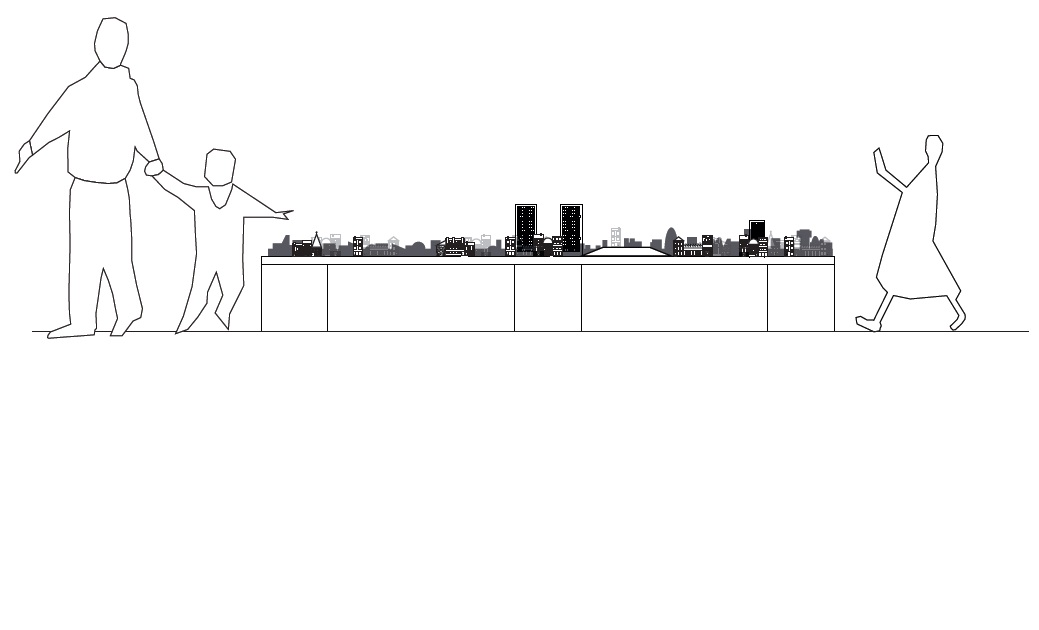 